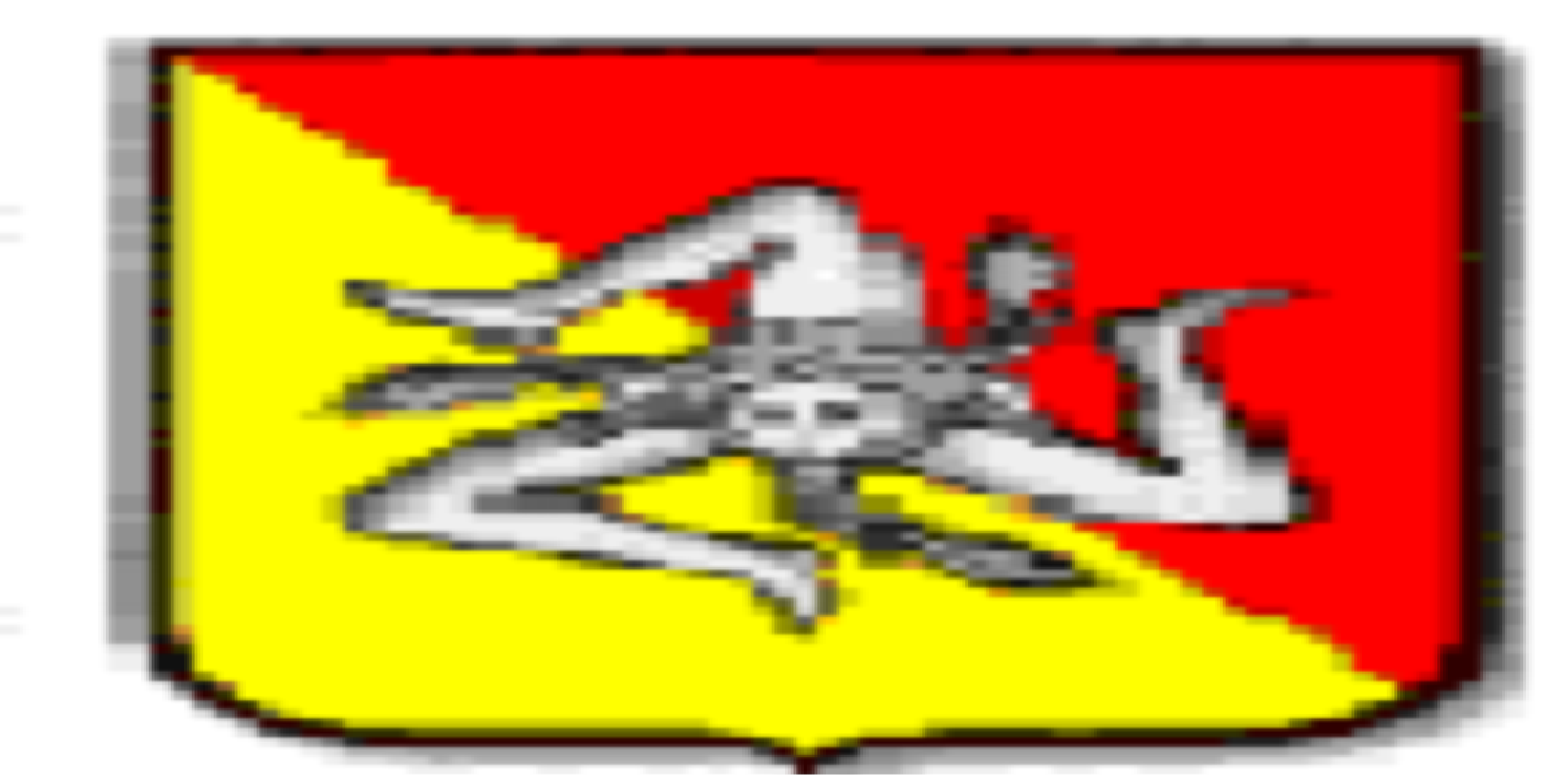 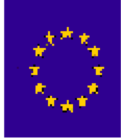 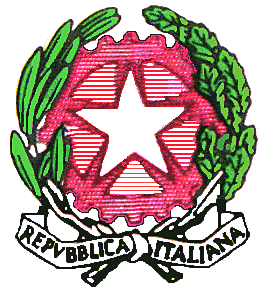 ISTITUTO OMNICOMPRENSIVO “L. PIRANDELLO”SCUOLA INFANZIA, PRIMARIA, SECONDARIA DI 1° E 2° GRADOVIA ENNA n°  7 -  Tel. 0922/970439C.F. 80006700845   C.M. AGIC81000E-92010-LAMPEDUSA E LINOSA (AG)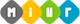 Scheda di Restituzione della lezione osservata in modalità Dada.s. 2019-2020Docente tutor_______________________Docente neo-immesso_________________Il Docente Tutor/Neo-immesso__________________________________1 – GESTIONE DELLE INTERAZIONI CON LA CLASSE E PIATTAFORME UTILIZZATEGestione delle interazioni[ ] videolezione in modalità sincrona       [ ] videolezione in modalità asincrona   [ ] classe virtuale [ ] lezione in videoconferenza            [ ] chat          [ ] posta elettronica           [ ] Altro ____________Piattaforme, strumenti, applicazioni[ ] Registro elettronico                 [ ] G-Suite          [ ] e-mail istituzionale              [ ] Altro ____________                     2 – PREPARAZIONE DELLA LEZIONE 2 – PREPARAZIONE DELLA LEZIONE 2 – PREPARAZIONE DELLA LEZIONE 2 – PREPARAZIONE DELLA LEZIONE 2 – PREPARAZIONE DELLA LEZIONE 2 – PREPARAZIONE DELLA LEZIONE 2 – PREPARAZIONE DELLA LEZIONE (segnare con x nella colonna corrispondente)(segnare con x nella colonna corrispondente)SISINO*Non previsto*Non previstoPreparazione di un progetto scrittoPreparazione di un progetto scrittoPreparazione di un progetto scrittoPreparazione di un progetto scrittoPreparazione di un progetto scrittoPreparazione di un progetto scrittoPreparazione di un progetto scrittoIl docente ha declinato in forma scritta le fasi dell’incontro?Il docente ha declinato in forma scritta le fasi dell’incontro?La struttura dell’incontro è stata organizzata in una sorta di storyboard?La struttura dell’incontro è stata organizzata in una sorta di storyboard?Scelta dei contenutiScelta dei contenutiScelta dei contenutiScelta dei contenutiScelta dei contenutiScelta dei contenutiScelta dei contenutiI contenuti sono stati scelti seguendo la programmazione definita prima dell’emergenza?I contenuti sono stati scelti seguendo la programmazione definita prima dell’emergenza?I contenuti sono stati scelti in base alle opportunità offerte dalle tecnologie impiegate?I contenuti sono stati scelti in base alle opportunità offerte dalle tecnologie impiegate?I contenuti sono stati scelti in quanto funzionali a supportare il gruppo in questo specifico momento storico?I contenuti sono stati scelti in quanto funzionali a supportare il gruppo in questo specifico momento storico?I contenuti sono stati scelti per ragioni non esplicite?I contenuti sono stati scelti per ragioni non esplicite?Risorse video, software e app che il docente propone alla classeRisorse video, software e app che il docente propone alla classeRisorse video, software e app che il docente propone alla classeRisorse video, software e app che il docente propone alla classeRisorse video, software e app che il docente propone alla classeRisorse video, software e app che il docente propone alla classeRisorse video, software e app che il docente propone alla classeRisorse video, software e app che il docente propone alla classeIl docente ha fatto un’accurata selezione delle risorse utilizzabili?Il docente ha utilizzato risorse già impiegate nella didattica d’aula?Il docente ha utilizzato risorse consigliate dai colleghi?Metodologia didattica utilizzataMetodologia didattica utilizzataMetodologia didattica utilizzataMetodologia didattica utilizzataMetodologia didattica utilizzataMetodologia didattica utilizzataMetodologia didattica utilizzataMetodologia didattica utilizzataIl docente ha replicato la metodologia d’aula?Il docente ha individuato una specifica metodologia connessa all’e-learning?Il docente ha esplicitato la metodologia prescelta?DurataDurataDurataDurataDurataDurataDurataDurataIl docente ha progettato una lezione di quanti minuti?Il docente ha ripensato la struttura delle lezioni con tempistiche differenti?3 – GESTIONE DELLA LEZIONE E DEL GRUPPO 3 – GESTIONE DELLA LEZIONE E DEL GRUPPO 3 – GESTIONE DELLA LEZIONE E DEL GRUPPO 3 – GESTIONE DELLA LEZIONE E DEL GRUPPO 3 – GESTIONE DELLA LEZIONE E DEL GRUPPO 3 – GESTIONE DELLA LEZIONE E DEL GRUPPO 3 – GESTIONE DELLA LEZIONE E DEL GRUPPO (segnare con x nella colonna corrispondente)(segnare con x nella colonna corrispondente)SISINO*Non previsto*Non previstoModalità di svolgimento della lezioneModalità di svolgimento della lezioneModalità di svolgimento della lezioneModalità di svolgimento della lezioneModalità di svolgimento della lezioneModalità di svolgimento della lezioneModalità di svolgimento della lezioneLa spiegazione è stata organizzata nei minimi dettagli?La spiegazione è stata organizzata nei minimi dettagli?Il docente ha utilizzato domande stimolo?Il docente ha utilizzato domande stimolo?Le indicazioni riguardanti i materiali sono state fornite in maniera chiara?Le indicazioni riguardanti i materiali sono state fornite in maniera chiara?L’argomento è stato introdotto in maniera chiara?L’argomento è stato introdotto in maniera chiara?La conclusione è stata elaborata chiaramente?La conclusione è stata elaborata chiaramente?Sono state raccolte le domande?Sono state raccolte le domande?Materiali e strumenti utilizzati durante la lezione e consegnati alla classeMateriali e strumenti utilizzati durante la lezione e consegnati alla classeMateriali e strumenti utilizzati durante la lezione e consegnati alla classeMateriali e strumenti utilizzati durante la lezione e consegnati alla classeMateriali e strumenti utilizzati durante la lezione e consegnati alla classeMateriali e strumenti utilizzati durante la lezione e consegnati alla classeMateriali e strumenti utilizzati durante la lezione e consegnati alla classeÈ’ stato richiesto l’acquisto di materiale?È’ stato richiesto l’acquisto di materiale?È stato chiesto di utilizzare materiale di riciclo o presente in casa?È stato chiesto di utilizzare materiale di riciclo o presente in casa?L’attività ha rimandato a libri di testo o a materiali già in uso in classe?L’attività ha rimandato a libri di testo o a materiali già in uso in classe?L’attività ha richiesto di scaricare materiali specifici?L’attività ha richiesto di scaricare materiali specifici?L’attività ha utilizzato materiali online o virtuali?L’attività ha utilizzato materiali online o virtuali?Utilizzo di strumenti didattici digitali funzionali all’interazioneUtilizzo di strumenti didattici digitali funzionali all’interazioneUtilizzo di strumenti didattici digitali funzionali all’interazioneUtilizzo di strumenti didattici digitali funzionali all’interazioneUtilizzo di strumenti didattici digitali funzionali all’interazioneUtilizzo di strumenti didattici digitali funzionali all’interazioneUtilizzo di strumenti didattici digitali funzionali all’interazioneUtilizzo di strumenti didattici digitali funzionali all’interazioneGli strumenti digitali funzionali all’interazione sono stati utilizzati adeguatamente?Gli strumenti digitali funzionali all’interazione sono stati introdotti in maniera adeguata?Sono state rilevate eventuali difficoltà di utilizzo da parte del gruppo?Modalità di gestione dei tempi onlineModalità di gestione dei tempi onlineModalità di gestione dei tempi onlineModalità di gestione dei tempi onlineModalità di gestione dei tempi onlineModalità di gestione dei tempi onlineModalità di gestione dei tempi onlineModalità di gestione dei tempi onlineI tempi preventivati sono stati rispettati?Ci sono stati tempi non utilizzati?I tempi sono stati veloci e convulsi?Coinvolgimento degli studentiCoinvolgimento degli studentiCoinvolgimento degli studentiCoinvolgimento degli studentiCoinvolgimento degli studentiCoinvolgimento degli studentiCoinvolgimento degli studentiCoinvolgimento degli studentiIl docente ha utilizzato strumenti e metodologie adeguati per coinvolgere gli studenti?Gli studenti sembravano partecipi?Capacità di cogliere le difficoltà degli studentiCapacità di cogliere le difficoltà degli studentiCapacità di cogliere le difficoltà degli studentiCapacità di cogliere le difficoltà degli studentiCapacità di cogliere le difficoltà degli studentiCapacità di cogliere le difficoltà degli studentiCapacità di cogliere le difficoltà degli studentiCapacità di cogliere le difficoltà degli studentiIl docente ha colto eventuali cali di attenzione?Il docente ha colto le eventuali difficoltà degli studenti?Verifica dei risultati delle attivitàVerifica dei risultati delle attivitàVerifica dei risultati delle attivitàVerifica dei risultati delle attivitàVerifica dei risultati delle attivitàVerifica dei risultati delle attivitàVerifica dei risultati delle attivitàVerifica dei risultati delle attivitàIl docente ha verificato i risultati?4 – INDICATORI PER L’OSSERVAZIONE DELLA COMUNICAZIONE E RELAZIONE 4 – INDICATORI PER L’OSSERVAZIONE DELLA COMUNICAZIONE E RELAZIONE 4 – INDICATORI PER L’OSSERVAZIONE DELLA COMUNICAZIONE E RELAZIONE 4 – INDICATORI PER L’OSSERVAZIONE DELLA COMUNICAZIONE E RELAZIONE 4 – INDICATORI PER L’OSSERVAZIONE DELLA COMUNICAZIONE E RELAZIONE 4 – INDICATORI PER L’OSSERVAZIONE DELLA COMUNICAZIONE E RELAZIONE 4 – INDICATORI PER L’OSSERVAZIONE DELLA COMUNICAZIONE E RELAZIONE (segnare con x nella colonna corrispondente)(segnare con x nella colonna corrispondente)SISINONO*Non previstoLinguaggio adeguato all’età degli alunniLinguaggio adeguato all’età degli alunniLinguaggio adeguato all’età degli alunniLinguaggio adeguato all’età degli alunniLinguaggio adeguato all’età degli alunniLinguaggio adeguato all’età degli alunniLinguaggio adeguato all’età degli alunniIl linguaggio è adeguato all’età degli alunni?Il linguaggio è adeguato all’età degli alunni?Il linguaggio è adeguato alle specificità della disciplina?Il linguaggio è adeguato alle specificità della disciplina?Il linguaggio si adatta alla tecnologia prescelta?Il linguaggio si adatta alla tecnologia prescelta?Chiarezza nella spiegazioneChiarezza nella spiegazioneChiarezza nella spiegazioneChiarezza nella spiegazioneChiarezza nella spiegazioneChiarezza nella spiegazioneChiarezza nella spiegazioneLa spiegazione è chiara?La spiegazione è chiara?L’ordine degli argomenti trattati è coerente?L’ordine degli argomenti trattati è coerente?L’ordine della trattazione è calibrata?L’ordine della trattazione è calibrata?Chiarezza nella consegna del compito e delle indicazioniChiarezza nella consegna del compito e delle indicazioniChiarezza nella consegna del compito e delle indicazioniChiarezza nella consegna del compito e delle indicazioniChiarezza nella consegna del compito e delle indicazioniChiarezza nella consegna del compito e delle indicazioniChiarezza nella consegna del compito e delle indicazioniChiarezza nella consegna del compito e delle indicazioniChiarezza nella consegna del compito e delle indicazioniLe indicazioni dei compiti sono date a voce?Le indicazioni dei compiti sono inserite in uno spazio condiviso?Comunicazione mimica e gestuale (qualora vi sia il video)Comunicazione mimica e gestuale (qualora vi sia il video)Comunicazione mimica e gestuale (qualora vi sia il video)Comunicazione mimica e gestuale (qualora vi sia il video)Comunicazione mimica e gestuale (qualora vi sia il video)Comunicazione mimica e gestuale (qualora vi sia il video)Comunicazione mimica e gestuale (qualora vi sia il video)Il docente guarda in camera?Il docente guarda in camera?Il docente si muove?Il docente si muove?Il docente gesticola?Il docente gesticola?Propone spazi di discussione e confronto al di fuori dalla lezione?Propone spazi di discussione e confronto al di fuori dalla lezione?Propone spazi di discussione e confronto al di fuori dalla lezione?Propone spazi di discussione e confronto al di fuori dalla lezione?Propone spazi di discussione e confronto al di fuori dalla lezione?Propone spazi di discussione e confronto al di fuori dalla lezione?Propone spazi di discussione e confronto al di fuori dalla lezione?Il docente attiva chat tematiche?Il docente attiva chat tematiche?Il docente propone forum di discussione?Il docente propone forum di discussione?Il docente propone spazi liberi di confronto tragli studenti?Il docente propone spazi liberi di confronto tragli studenti?